Конспект занятия в старшей группе ДОУЛепка.Тема: «Котенок"Образовательная область: «Художественное творчество».
Интеграция образовательных областей: «Чтение художественной литературы», «Коммуникация», «Труд», «Физическая культура», «Коммуникация». 
Виды детской деятельности: продуктивная, познавательно-исследовательская, коммуникативная, двигательная.

Форма организации: групповая.

Цель: учить технике создания изображения «игрушки» на плоскости в полуобъеме при помощи пластилина.

Задачи:
- закреплять умение создавать целостность объекта из отдельных деталей, используя имеющиеся навыки: придавливания деталей к основе, примазывания, приглаживания границ соединения отдельных частей;
- расширять знания детей об игрушках, учить составлять описательный рассказ, подбирать действие к предмету, развивать мелкую и общую моторику, память, сенсорную сферу;
- воспитывать бережное отношение к игрушкам.

Материал и оборудование:
- картон с изображением игрушек, размер А-4;
- набор пластилина;
- доска для лепки, стек;
- бумажная и влажная салфетки для рук;
- проектор, презентация по теме;
- игрушки.

Ход непосредственной образовательной деятельности
1. Организационный момент.
- Ребята, сегодня мы с вами будем рисовать пластилином, а вот что, догадались? (Котенка.)
- Педагог предлагает детям послушать и отгадать загадку:ЛапкиКак у старой бабкиЖили были лапки.Встанет бабка утром рано,Выйдет в погреб за сметаной –Лапки вслед за ней бегут,Всюду бабку стерегут.Сядет бабушка вязать –Лапки рядом с ней опять:Схватят бабушкин клубокИ закатят в уголок…Надоели бабки озорные лапки!Отчего ж тогда стараИх не гонит со двора?Оттого, что ночью вскочат,Когти острые поточат,По полу пройдутся –Все мыши разбегутся!Нет мышей у бабки. Вот такие лапки!Ю. КоринецПедагог. Скажите, ребята, кому принадлежат эти озорные лапки?Дети. Котенку.Педагог. Верно. А что вы еще знаете о кошках? (Ответы детей)Педагог. Вы правильно сказали, что кошка – это домашнее животное. А когда – то очень – очень давно кошки были дикими и приходились близкими родственниками тиграм, леопардам, рыси. Древние люди приручили дикую кошку, и она стала жить с человеком, но при этом мало изменила своим привычкам, продолжает охотиться на мышей и птиц. Выслеживая мышку, терпеливая хищница может подолгу сидеть неподвижно, бесшумно красться и полсти за своей добычей. Кошки не только ловкие, удачливые охотники, они очень изящные и очень чистоплотные животные. Любят своих хозяев, свой дом, им нравится понежиться в тепле и уюте, подремать на солнышке или в мягком кресле. И очень не любят когда с ними плохо обращаются.
Практическая часть.
1 этап.
- Я раздам готовые контуры котят, а вы подготовьте те цвета пластилина, которые вам понадобятся. Можете взять такой же цвет, как у нашего котенка, а можете использовать другой цвет пластилина или сочетать несколько цветов сразу. 
Дети продумывают и высказывают свои пожелания педагогу. Педагог поощряет выбор детей и напоминает алгоритм лепки. Отщипываем маленький кусочек пластилина и начинаем размазывать по контуру. Чтобы получился рисунок, начинаем работу именно с него. Педагог помогает каждому ребенку определиться, с чего начать работу. Помогает в течение лепки.Пальчиковая гимнастика« Котята »Вот пятеро котят.               Показать ладошку с растопыренными пальцами.Один ушел – и нет его.      Загнуть большой палец.Ну нет его - и нет.Котят осталось четверо.        Показать ладошку с раскрытыми четырьмя Один ночной порою пальцами.На дерево залез – Котят осталось трое.               Загнуть указательный палец.Но где-то запищалМышонок тонко-тонко.Котенок услыхал – Осталось два котенка.              Загнуть средний палец.Один из них с мячомИсчез в дверях бесследно.       Загнуть безымянный палец.А самый умный - тот,Оставшийся, последний –        Показать мизинчик.Лакать за пятерыхСтал молоко из миски.

2 этап. 
- Ребята, не забудьте про дополнительные детали: глаза, нос, ротик. Чтобы котенок получился  «как живой». 

3.Рефлексия. 

- Вот и готовы наши игрушки. Какие они у вас получились? (Яркие, веселые, красивые).
- Как нужно относиться к домашним животным?
- Домашние животные – это наши друзья и товарищи, берегите и любите их.
- Отправим наших котят на выставку.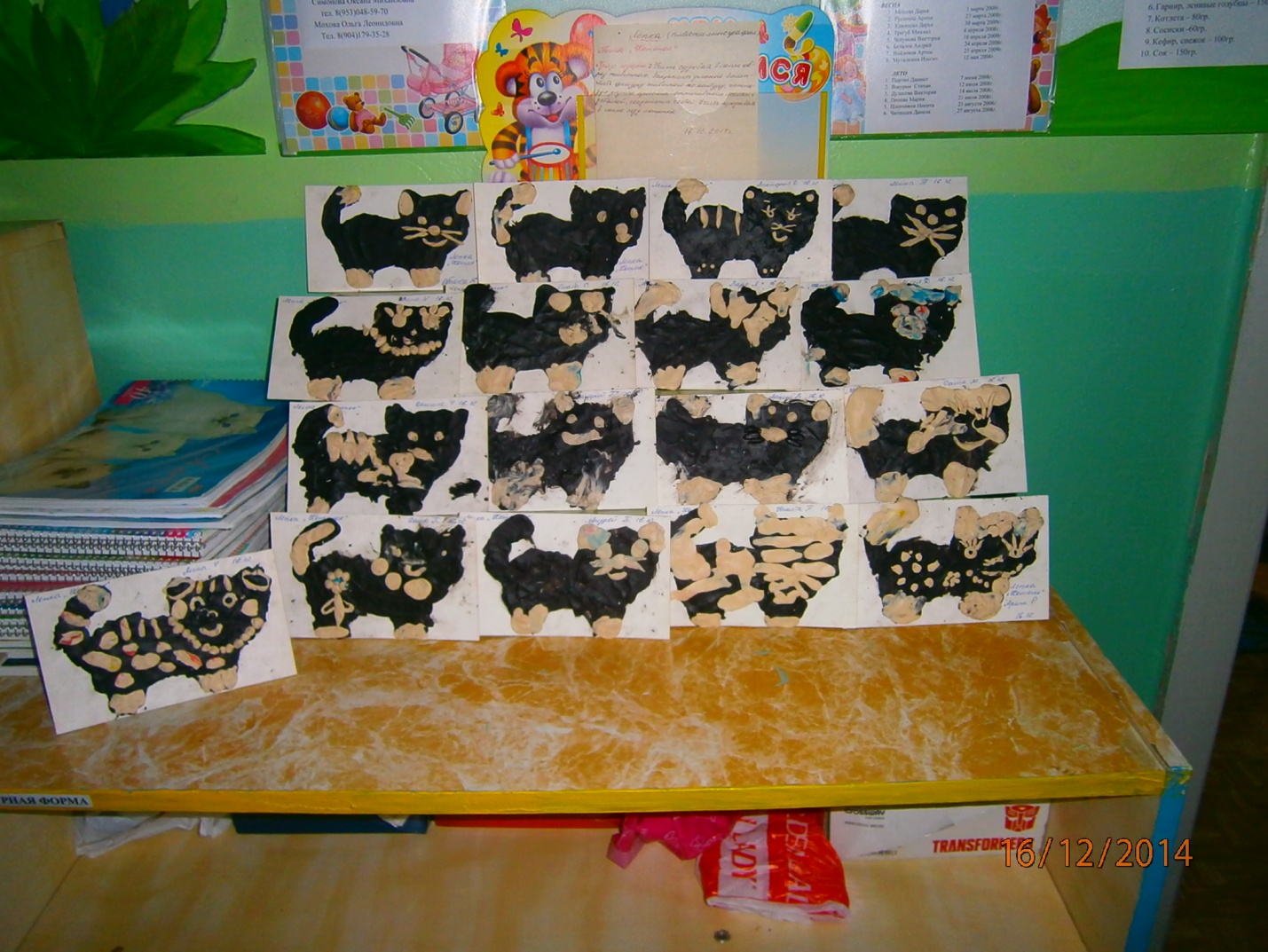 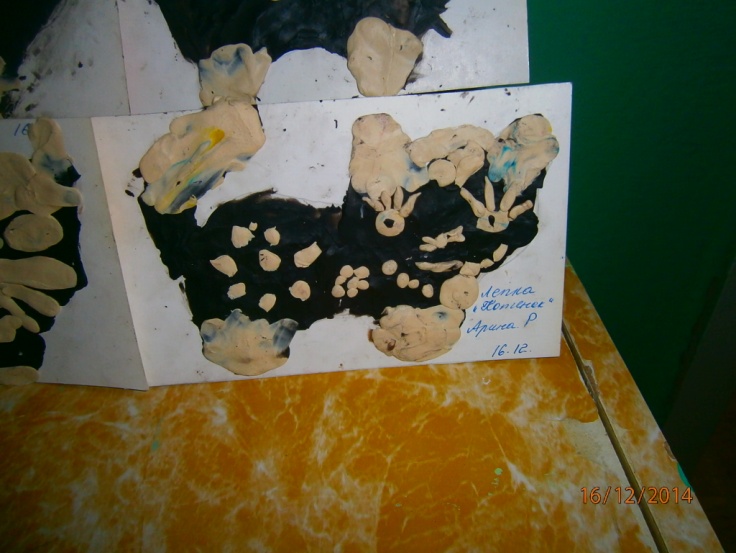 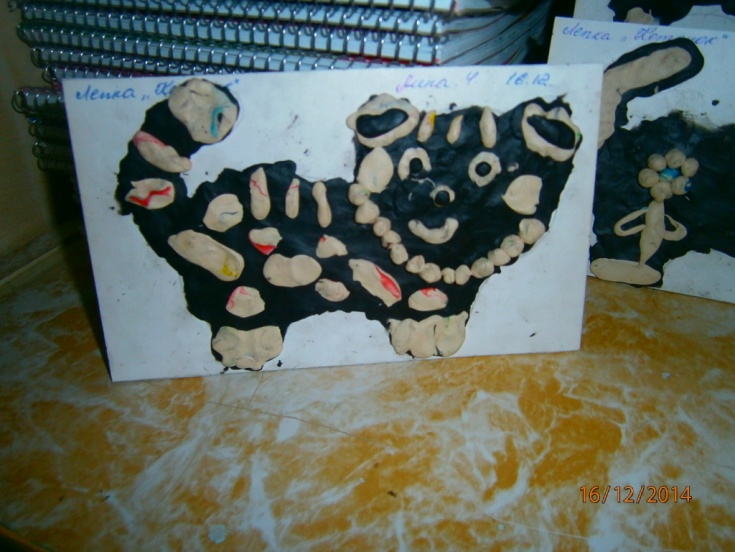 